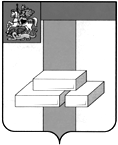 СОВЕТ ДЕПУТАТОВГОРОДСКОГО ОКРУГА ДОМОДЕДОВО МОСКОВСКОЙ ОБЛАСТИРЕШЕНИЕот 13.11.2018 № 1-4/925Об утверждении Положения о порядке организации и проведенияпубличных слушаний в городском округеДомодедово Московской области          В соответствии с Федеральным законом от 06.10.2003 № 131-ФЗ «Об общих принципах организации местного самоуправления в Российской Федерации», Уставом городского округа Домодедово Московской области,СОВЕТ ДЕПУТАТОВ ГОРОДСКОГО ОКРУГА РЕШИЛ:Утвердить Положение о порядке организации и проведения публичныхслушаний в городском округе Домодедово Московской области (прилагается).Пункт 1 решения Совета депутатов городского округа Домодедово от 20.02.2014 № 1-4/571 «Об утверждении Положения о порядке организации и проведения публичных слушаний» признать утратившим силу.Настоящее решение вступает в силу со дня  опубликования в установленном порядке.Председатель Совета депутатов                                           Главагородского округа                                                                  городского округа                          Л.П. Ковалевский                                                                       А.В. Двойных  